供电质量标准在电力系统正常的情况下，供电质量应当符合下列规定：（一）向用户提供的电能质量符合国家标准或者电力行业标准；（二）城市地区年供电可靠率不低于99.5%,城市居民用户受电端电压合格率不低于96%，10千伏以上供电用户受电端电压合格率不低于98%；（三）农村地区年供电可靠率不低于99%，农村居民受电端电压合格率不低于95%。供电企业应当审核用电设施产生谐波、冲击负荷的情况，按照国家有关规定拒绝不符合规定的用电设施接入电网。用电设施产生谐波、冲击负荷影响供电质量或者干扰电力系统安全运行的，供电企业应当及时告知用户采取有效措施予以消除；用户不采取措施或者采取措施不力，产生的谐波、冲击负荷仍超过国家标准的，供电企业可以按照国家有关规定拒绝其接入电网或者中止供电。供电企业应当按照下列规定选择电压监测点：（一）35千伏专线供电用户和110千伏以上供电用户应当设置电压监测点；（二）35千伏非专线供电用户或者66千伏供电用户、10（6、20）千伏供电用户，每10000千瓦负荷选择具有代表性的用户设置1个以上电压监测点，所选用户应当包括对供电质量有较高要求的重要电力用户和变电站10（6、20）千伏母线所带具有代表性线路的末端用户;（三）低压供电用户，每百台配电变压器选择具有代表性的用户设置1个以上电压监测点，所选用户应当是重要电力用户和低压配电网的首末两端用户。每年3月31日前将上一年度设置电压监测点的情况报送所在地派出机构。应当按照国家有关规定选择、安装、校验电压监测装置，监测和统计用户电压情况。监测数据和统计数据应当及时、真实、完整。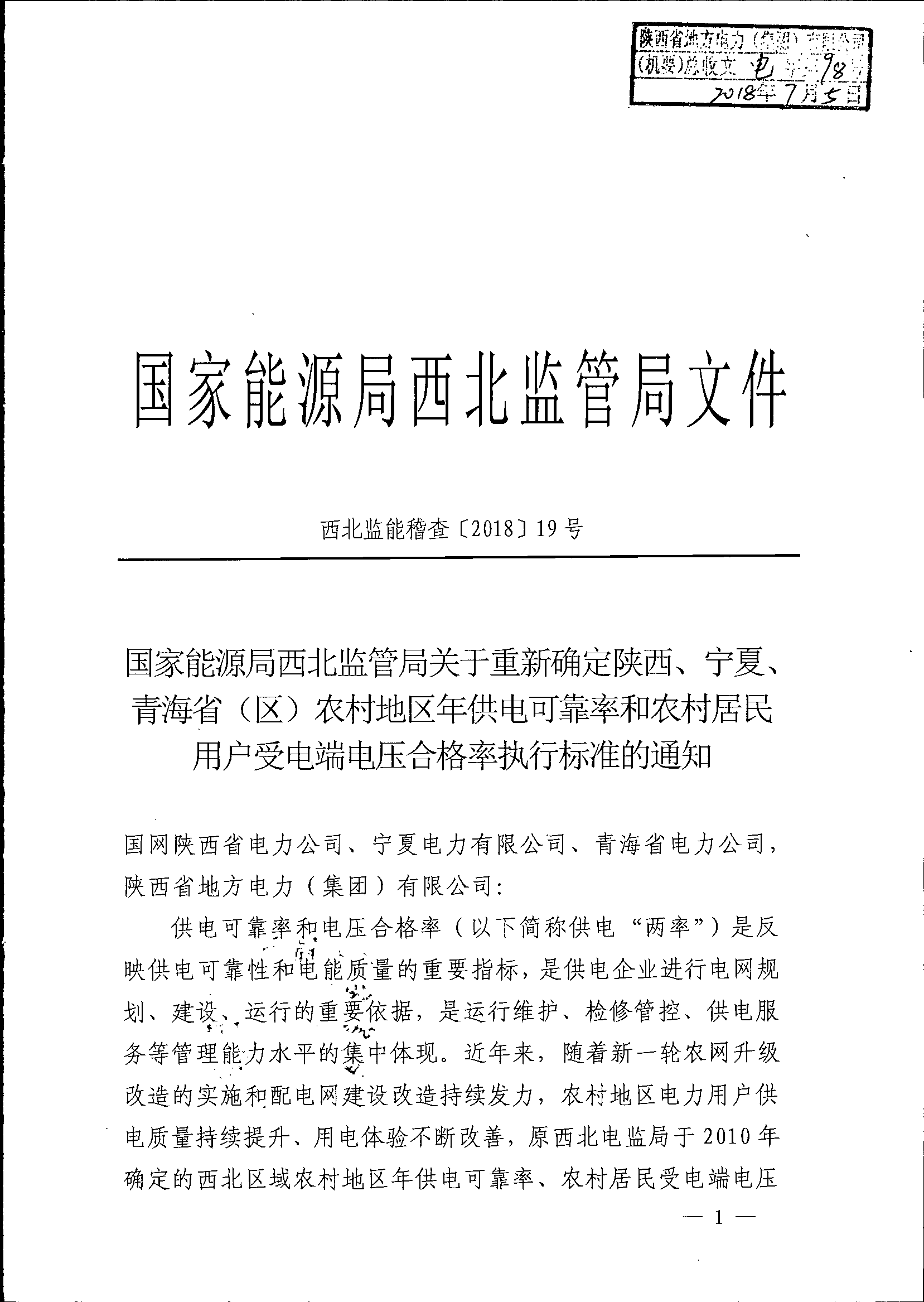 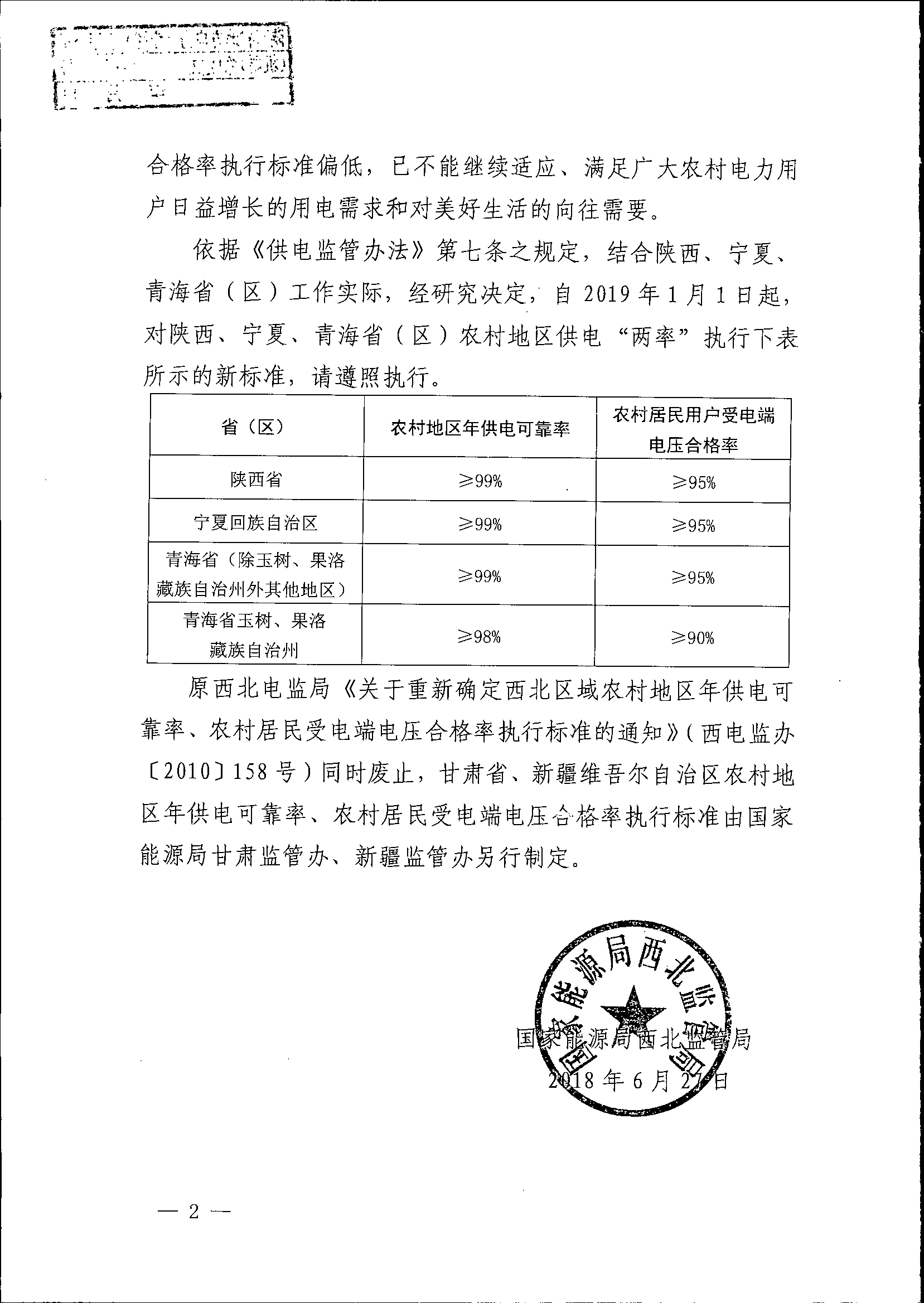 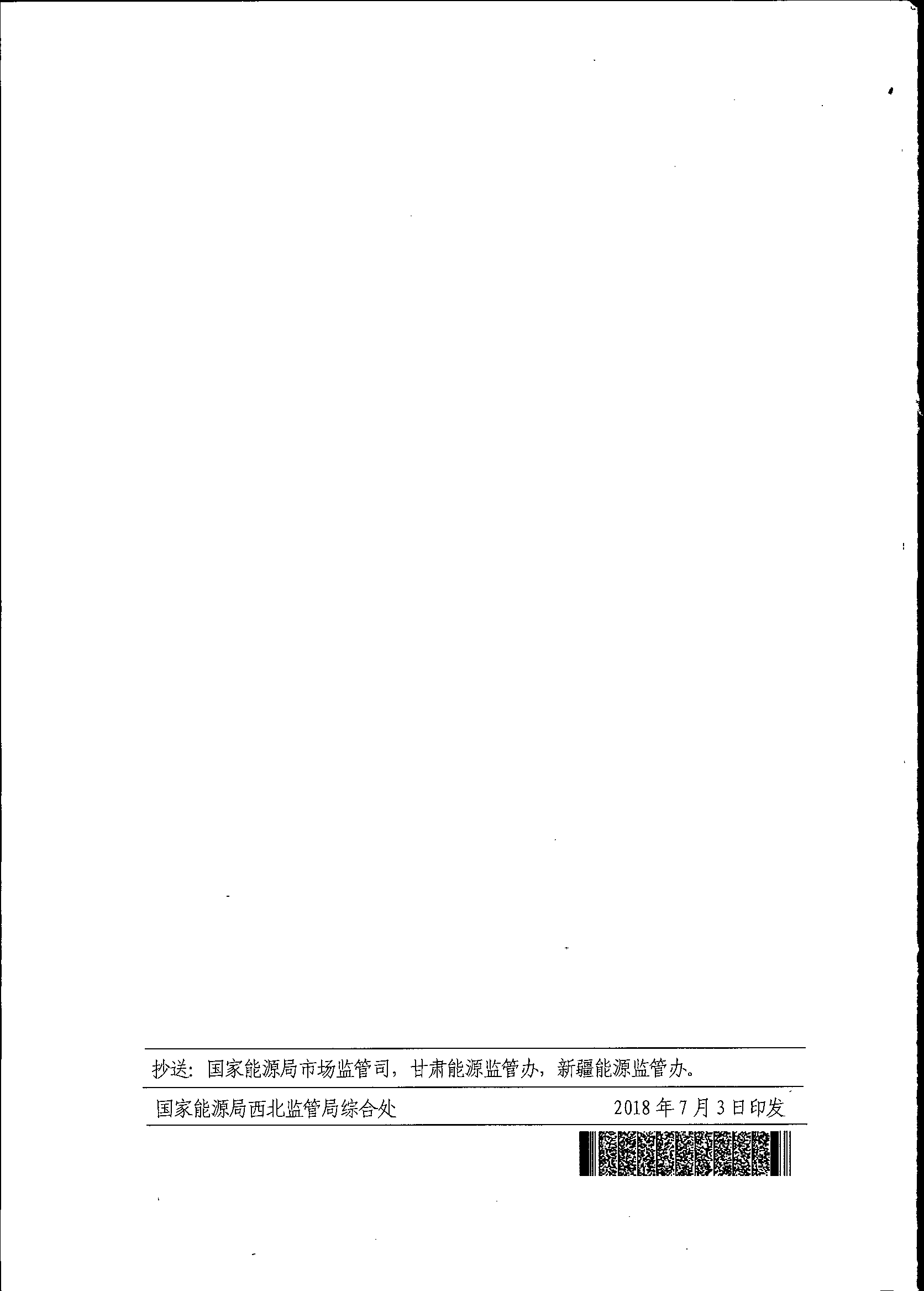 